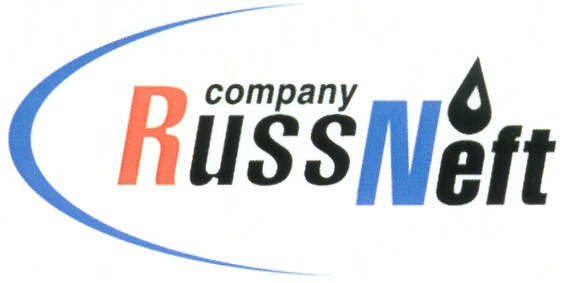 PJSC “RUSSNEFT” PRESS SERVICEPRESS RELEASEJuly 16, 2018RussNeft commissioned a new gas pipeline in KhMAOPJSC "RussNeft" has put the gas pipeline from Tagrinskoye field to Varioganskaya compressor station into commercial operation.This project was carried out anticipating additional volumes of the associated petroleum gas (APG) produced at Tagrinskoye field. The expansion of the gas transportation infrastructure will allow RussNeft to increase and guarantee the uninterrupted supply of APG under the Company's long-term obligations.The design capacity of the pipeline is 0.7 billion cubic meters per year. The introduction of the new line, together with the existing infrastructure, will make it possible to supply gas in the amount of up to 2 billion cubic meters per year. Investments in the project amounted to more than 3 billion rubles.The main gas supplies through the new pipeline are under long-term contracts concluded until 2025 with companies that are buyers of APG. For the entire period of the contract obligations, the deliveries are planned in the amount of more than 14.8 billion cubic meters of gas.About the Company:PJSC “RussNeft” ranks among the Top-6 largest oil companies by crude oil production in Russia.The Company possesses a well-balanced portfolio of assets located in the key Russian oil and gas provinces (West Siberia, Volga-Urals and Central Siberia) as well as in Azerbaijan.The Company’s 2P reserves are over 200 million tonnes (SPE).The number of the Company’s personnel is around 10,000.PJSC “RussNeft” Press ServiceTel.: (495) 411-63-24, Fax: (495) 411-63-19E-mail: pr@russneft.ruTel.: (495) 411-63-24; (495) 411-63-21Fax: (495) 411-63-19 E-mail: pr@russneft.ruwww.russneft.ru115054, Moscow, Pyatnitskaya str., 69
 